カポエイラ　レッスン生徒募集中　　～ＭＥＮＩＮＯＳ　ＤＡＢＡＨＩＡ　ＣＡＰＯＥＩＲＡ～	毎月土曜日　朝8：30～9：30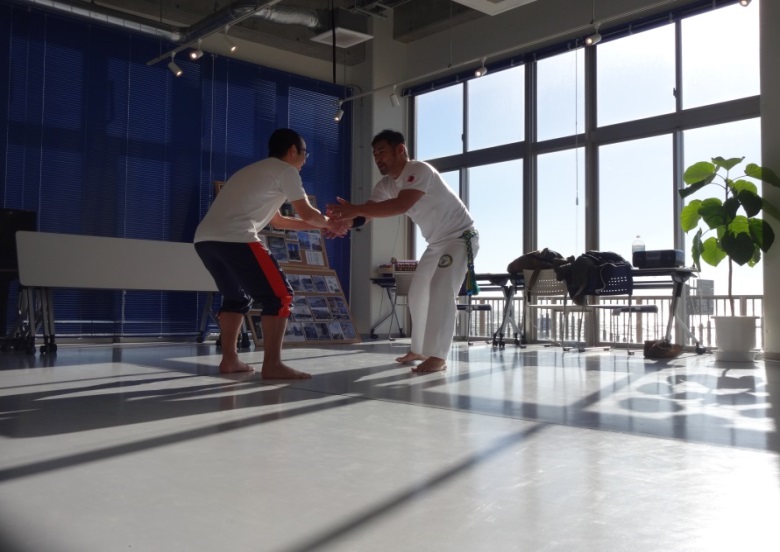 月4回：8,000円　　　　　　　　　　　　　冬季　：渚の交番内　　　　　　　　　　　　　夏季　：マリンパーク芝生　　　　　　　　　　■カポエイラについて：http://mbf.hamazo.　海をバックに朝日を浴びながら、体を動かしませんか！！初心者大歓迎です。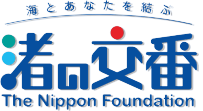 ■お問い合わせ　　　　御前崎渚の交番　　ＴＥＬ：（0548）23-9927ＦＡＸ：（0548）23-9937　　　　　　　　　　　　　　　　　　　　　　　　　　　ＵＲＬ：http://omaezaki-ｎａｇｉｓａ-ｋｏｂａｎ.ｃｏｍ／